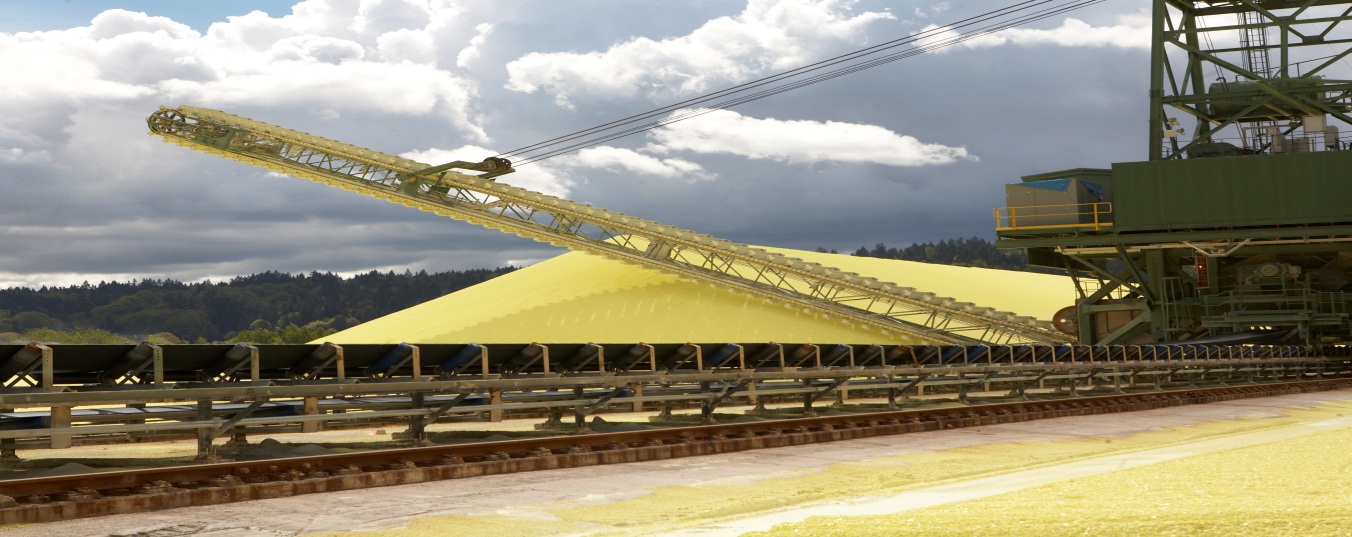 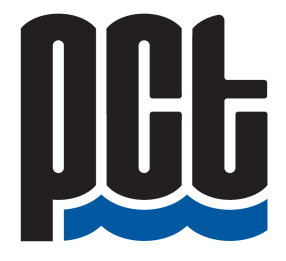 FEEDBACK FORM													We Would Appreciation Your FeedbackThroughout our community engagement process we will compile feedback received and summarize it in an Engagement Summary Report which will be submitted to Port Metro Vancouver for inclusion in their evaluation of the project permit application.  Were you previously aware of PCT expansion plans?	 	   Yes 	       No How did you learn about PCT’s expansion plans?  Local Newspaper	        Channels Newsletter	       PCT Website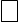   Social Media	        Family/Friends	       Other ________________________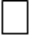 Do you have concerns or comments about PCT’s activities during the construction period? (please provide details)Noise: 			_____________________________________________________________			_____________________________________________________________Vehicle Traffic:	_____________________________________________________________			_____________________________________________________________Land Environment:	_____________________________________________________________			_____________________________________________________________Marine Environment:	_____________________________________________________________			_____________________________________________________________Marine Traffic Safety:	_____________________________________________________________			_____________________________________________________________Pile-Driving:		_____________________________________________________________			_____________________________________________________________Dust/Air Quality:	_____________________________________________________________			_____________________________________________________________Do you have concerns or comments about PCT’s operations after construction ?(please provide details)Noise:			_____________________________________________________________			_____________________________________________________________Vehicle Traffic:	_____________________________________________________________			_____________________________________________________________Rail Traffic:		_____________________________________________________________			_____________________________________________________________Vessel Traffic:		_____________________________________________________________			_____________________________________________________________Land Environment:	_____________________________________________________________			_____________________________________________________________Marine Environment:	_____________________________________________________________			_____________________________________________________________Marine Traffic Safety:	_____________________________________________________________			_____________________________________________________________Dust/Air Quality:	_____________________________________________________________			_____________________________________________________________Emergency Response:	_____________________________________________________________			_____________________________________________________________Please share any additional comments that you may have in regards to any other aspects of this expansion project:______________________________________________________________________________ ______________________________________________________________________________ ______________________________________________________________________________Would you like to be added to PCT’s email list for regular updates on PCT operations and expansion plans?Name: ___________________________________ Email: __________________________________This form can be emailed to feedback@pct.ca, faxed to 604-936-2951, or mailed to 2300 Columbia St. Port Moody. For further information please contact Diana Dilworth at 604-931-9253.  Feedback welcomed until Friday, October 10, 2014